ИТОГИподготовки руководящего состава и обучения населения Тужинского муниципального района по гражданской обороне и защите от чрезвычайных ситуаций за 2017 год и задачи на 2018 учебный год1. Организация и основные итоги подготовки1.1. Подготовка населения муниципального образования Тужинский муниципальный района (далее - район) к действиям в чрезвычайных ситуациях (далее - ЧС) и обучение способам защиты от опасностей, возникающих при ведении военных конфликтов или вследствие этих конфликтов (далее - ГО), проводились в соответствии с требованиями законодательных и нормативных правовых актов Российской Федерации, организационных указаний по обучению населения в области гражданской обороны и защиты от ЧС на 2017 год. Обучение населения Тужинского муниципального района проводилось по соответствующим возрастным и социальным группам и специфике производства предприятий.1.2. Обучение всех групп населения проводилось на основании принятых нормативных правовых документов:постановления администрации Тужинского муниципального района от 03.11.2015 № 395 «Об утверждении Положения об организации обучения населения Тужинского муниципального района Кировской области в области гражданской обороны защиты от чрезвычайных ситуаций природного и техногенного характера»;постановления администрации Тужинского муниципального района от 01.09.2017 № 328 «Об утверждении Положения об организации подготовки населения Тужинского муниципального района в области гражданской обороны защиты от чрезвычайных ситуаций природного и техногенного характера»;постановления администрации Тужинского муниципального района от 17.01.2017 № 10 «Об итогах подготовки руководящего состава и обучения населения Тужинского муниципального района по гражданской обороне и защите от чрезвычайных ситуаций за 2016 год и задачи на 2017 учебный год»;распоряжения администрации Тужинского муниципального района от 17.01.2017 № 4 «Об организации обучения диспетчеров ЕДДС Тужинского муниципального района в 2017 году»;распоряжения администрации Тужинского муниципального района от 17.01.2017 № 5 «Об организации обучения и подготовки работников администрации Тужинского муниципального района по вопросам гражданской обороны и защиты от чрезвычайных ситуаций в 2017 году».А так же на основании Комплексного плана мероприятий по обучению неработающего населения Тужинского муниципального района в области безопасности жизнедеятельности на 2017 год, утвержденного решением комиссии по предупреждению и ликвидации чрезвычайных ситуаций и обеспечению пожарной безопасности Тужинского муниципального района (далее - КЧС и ОПБ) от 03.02.2017 протокол № 1.1.3. Периодичность обучения руководителей и председателей КЧС и ОПБ, должностных лиц и работников ГОЧС организаций, а также работников, уполномоченных на решение задач в области ГОЧС, в отчетном году соблюдалась. В учебно-методическом центре Кировского областного государственного образовательного бюджетного учреждения «Служба специальных объектов (учебно-методический центр)» (далее - УМЦ КОГОБУ «Служба специальных объектов») в 2017 году обучены 4 человека, что составляет 57 % от плана.1.4. В администрации Тужинского муниципального района разработан и постоянно ведётся регистр подготовки руководителей, должностных лиц и работников ГОЧС.1.5. С целью активизации пропагандистской работы среди населения Тужинского муниципального района в 2017 году были организованы и проведены следующие мероприятия:- разработаны, напечатаны и распространены в учреждениях, предприятиях, организациях, а так же среди населения более 2500 экземпляров памяток и листовок по действиям населения в различных ЧС;- периодически через средства массовой информации (сайт администрации Тужинского района и районная газета «родной край) размещается и обновляется информация по оперативной обстановке в районе, прогнозах ЧС, действиям населения при возникновении ЧС, пропаганда деятельности аварийно-спасательных формирований и прочее. В 2017 году в районной газете «Родной край» были размещены 33 заметки по информированию населения о правилах безопасности при ЧС;- оформлены и периодически обновляются уголки по ГО и ЧС в администрациях района, поселений, а так же в учреждениях, организациях и предприятиях района.- в летних оздоровительных лагерях прошел «День МЧС», в рамках которого детям рассказывались правила безопасности при различных ЧС и отрабатывались практические навыки. 2. Состояние обучения населения в области ГО и защиты от ЧС2.1. Подготовка работающего населения.Подготовка работающего населения в 2017 году проводилась в учреждениях, организациях и предприятиях (далее - организации) по программе обучения работающего населения в области безопасности жизнедеятельности, разработанной МЧС России, в объеме 19 часов.Для проведения занятий использовалась учебно-материальная база (далее - УМБ) организаций.За редким исключением качество подготовки данной группы населения остается низким. В ходе проверок выявлено нежелание ряда руководителей организаций заниматься вопросами обучения подчиненных в области ГОЧС. В большинстве организаций УМБ или отсутствует, или находится в запущенном состоянии.2.2. Подготовка неработающего населения.Подготовка населения, не занятого в сфере производства и обслуживания, неработающего населения проводилась через средства массовой информации, сходах и собраниях граждан, индивидуальных встречах. За 2017 год опубликовано около 60 статей, проведено сходов с гражданами – 57 с привлечением более 1400 человек.Основной формой доведения до неработающего населения правил поведения в различных ЧС являются листовки, плакаты, памятки, средства массовой информации. Их распространение осуществлялось через специалистов администрации городского и сельских поселений, членов профилактических групп, торговые точки. За 2017 год распространено свыше 2500 листовок и проведено 2000 инструктажей с гражданами.2.3. Обучение учащихся.Обучение учащихся в общеобразовательных учреждениях проводилось по программе кура «Основы безопасности жизнедеятельности»» (далее - ОБЖ) и «Безопасность жизнедеятельности».Основными целями обучения являлись:формирование чувства личной и коллективной безопасности;привитие навыков в распознании и оценке опасностей, а также безопасного поведения в ЧС дома, в школе, на улице и на природе;формирование знаний и умений по защите жизни и здоровья в условиях ЧС, по ликвидации их последствий и оказанию само- и взаимопомощи.В учреждениях начального и среднего образования, а так же дошкольного образования при выполнении учебных программ обращалось внимание на проведение тренировок с учащимися по предупредительному сигналу «Внимание всем!» и эвакуации.В районе имеется 3 средние общеобразовательные школы, 2 основные общеобразовательные школы, 1 начальная школа и 2 дошкольных учреждения и 5 дошкольных групп при сельских школах. Предмет ОБЖ изучается в 5-11 классах. Обучение проводится по 35 часовой программе. Уроки по ОБЖ преподают 5 внутренних совместителя образовательных учреждений. Специально оборудованные учебные кабинеты по курсу ОБЖ имеются в 2 школах района.В начальных классах изучается предмет «Окружающий мир», в котором есть темы, касающиеся вопросов безопасности.Кроме обязательной программы на уроках в учебных заведениях проводились следующие мероприятия:«День гражданской обороны» в 1-11 классах, в рамках которого были проведены уроки безопасности, просмотр видеофильмов с материалами по тематике гражданской обороны; проведение тренировок  по правильному обращению с противогазом, наложению различных видов повязок, тренировки по эвакуации и т.д.«День защиты детей» традиционно проводится 1 июня с привлечением 283 школьников с 1-8 класс.Военно-спортивные сборы с юношами 10-х классов проводились на областном уровне с участием 12 школьников Тужинского района.Военно-спортивная игра «Зарница» проводилась в апреле для учеников 6-8 классов в два этапа на школьном и районном уровне с охватом 116 человек.«День МЧС» проводился во время прохождения оздоровительных летних лагерей, в котором приняли участие 135 школьников 1-10 классов. Мероприятие включало в себя интеллектуальный лабиринт «Безопасное лето» и эстафета «Готовность 01» с выездом в пожарную часть 56 пгт Тужа.Соревнование «Безопасное колесо» проводилось на школьном, районном и региональном уровне. Всего в данном мероприятии приняли участие 31 школьник с 1 по 7 классы. Команда учащихся  МКОУ СОШ с. Ныр в количестве 4 человек  22.09.2016 принимала  участие в областных соревнованиях «Безопасное колесо» и заняла 14 место. Соревнование «Школа безопасности» проходила на школьном уровне для учащихся 1-11 классы с охватом 145 школьников и на районном уровне для 8-11 классов с привлечением 44 человек.Во внеурочной деятельности школьников  с 1 по 11 классы также проведены мероприятия по ОБЖ: мероприятия в рамках «Недели безопасности», соревнование велосипедистов «Велородео» (направленное на пропаганду соблюдения ПДД), олимпиада по ОБЖ, эстафета «МЧС», игровая программа «На пожар!».Большое внимание уделяется проведение бесед и инструктажей на классных часах: обсуждение с учащимися маршрутов безопасного движения «Дом – школа – дом», беседа с учащимися 1-х классов «Я пешеход и пассажир. Безопасный путь домой» (с распространением памяток), «Посвящение в пешеходы», вводный инструктаж по ПДД с учащимися 1-11 классов, уроки безопасности с просмотром мультфильмов на темы дорожной, пожарной и электробезопасности, организуются встречи, беседы на тему «Терроризм – угроза человечеству», «Твоя безопасность», «Мы за ЗОЖ», «Курить – здоровью вредить», «Безопасный отдых». На данные классные часы приглашаются сотрудники ОНД, ПЧ, пункта Полиции и ЦРБ. Кроме того на родительских собраниях также проводятся инструктажи по безопасности детей с привлечением сотрудников ОНД. С работниками образовательных организаций проводятся инструктаж по правилам пожарной безопасности, антитеррористической защищенности и действиях при ЧС с периодичностью 1 раз в четверть.Тренировки по эвакуации проводятся 1 раз в четверть с привлечением школьников, педагогического, административного и обслуживающего персонала.3. Учения и тренировкиТренировки проводятся согласно Плана основных мероприятий района в области ГО, предупреждения и ликвидации ЧС, обеспечения пожарной безопасности и безопасности людей на водных объектах на 2017 год.За отчетный  период было проведено:04.10-06.10.2017 районное звено ТП РСЧС Тужинского муниципального района принимало участие во Всероссийской штабной тренировке по гражданской обороне.05.07.2017 под руководством главы района была проведена командно-штабная тренировка по теме «Действия районного звена территориальной подсистемы единой государственной системы предупреждения и ликвидации чрезвычайных ситуаций по предупреждению и ликвидации последствий эпизоотии птичьего гриппа на территории Тужинского муниципального района». Учения проходили с привлечением 20 человек различных служб и учреждений. Работа участников КШТ была оценена «удовлетворительной».31.05.2017 аварийно-восстановительная бригада Тужинских РЭС приняла участие в совместном учении (тренировке) «Отработка взаимодействия персонала филиала «Кировэнерго» с персоналом Пермского МПЭС, территориальных органов исполнительной власти, подразделений МЧС России, подрядных организаций при ликвидации аварийных ситуаций в электросетевом комплексе».23.05.2017 проводилось комплексное учение по теме «Предупреждение и ликвидация последствий ЧС на объекте газоснабжения пгт Тужа», в которых приняли участие 5 подразделений аварийно-спасательных служб в количестве 11 человек.Кроме того было проведено 8 штабных и объектовых тренировок с привлечением 107 человек и 18 тренировок в общеобразовательных учреждениях с периодичностью 1 раз в четверть с привлечением 648 учащихся.В основном все учения и тренировки проводились грамотно, учебные вопросы, выносимые на учения и тренировки, отрабатывались в полном объеме.4. Общие выводы4.1. Уровень подготовки всех групп населения в области ГО и защите от ЧС позволяет решать вопросы по предупреждению и ликвидации ЧС мирного и военного времени.4.2. В 2017 году не удалось в полной мере решить следующие вопросы:обучение населения, не занятого в сферах производства и обслуживания, остается одним из самых проблемных направлений и слабым звеном в общей системе подготовки по ГО и защите от ЧС;создать учебно-консультационный пункт и организовать его работу, что не позволяет качественно проводить обучение неработающего населения;ряд руководителей организаций недостаточно внимания уделяют вопросу обучения рабочих и служащих, совершенствованию УМБ, практической отработке нормативов;уровень подготовки отдельных руководителей остается низким и характеризуется слабыми знаниями своих обязанностей, отсутствием навыков в анализе и оценке обстановки при возникновении ЧС, управления силами и средствами для ликвидации их последствий.  5. Задачи на 2018 учебный год5.1. В целях улучшения качества подготовки всех групп населения в области ГО и защиты от ЧС в 2018 году основные усилия направить на:5.1.1. Развитие единой системы подготовки населения в области ГО и защиты от ЧС.5.1.2. Обеспечение выполнения положений законодательных и нормативных правовых актов по подготовке населения в области безопасности жизнедеятельности.5.1.3. Соблюдение периодичности повышения квалификации руководителей всех уровней управления по вопросам ГО и защиты от ЧС, а также внедрение при их обучении новых программ и современных технологий подготовки.5.1.4.  Создание и развитие современной УМБ для подготовки населения в области безопасности жизнедеятельности.5.2. Рекомендовать главам муниципальных образований и организаций планировать в своей работе рассмотрение на служебных совещаниях вопросов организации и хода обучения населения в области безопасности жизнедеятельности, осуществлять контроль за выполнением принятых решений.5.3. Начальнику управления образования администрации Тужинского муниципального района:5.3.1. Повысить ответственность руководителей образовательных учреждений за организацию изучения курса ОБЖ.5.3.2. Определить конкретные мероприятия по организации укомплектования и повышения квалификации преподавателей курса ОБЖ, поддержанию, дальнейшему развитию и совершенствованию УМБ для подготовки обучаемых по курсу ОБЖ.5.3.3. Проработать вопросы создания и оснащения специализированных классов для изучения курса ОБЖ, обеспечение образовательных учреждений учебной литературой и наглядными пособиями по ГО и защите от ЧС.5.4. Рекомендовать руководителям организаций:5.4.1. Основное внимание при обучении работников организаций направить на повышение уровня практических навыков по выполнению задач по предназначению.5.4.2. В ходе учений и тренировок отрабатывать приемы и способы действий в ЧС и при угрозе террористических акций, эвакуации работников, материальных и культурных ценностей, а также вырабатывать необходимые морально-психологические качества, требуемые в экстремальных ситуациях.5.4.3. Принять необходимые меры по оснащению и поддержанию в рабочем состоянии имеющейся УМБ, а также по ее эффективному использованию и совершенствованию._________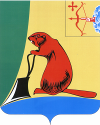 АДМИНИСТРАЦИЯ ТУЖИНСКОГО МУНИЦИПАЛЬНОГО РАЙОНА КИРОВСКОЙ ОБЛАСТИАДМИНИСТРАЦИЯ ТУЖИНСКОГО МУНИЦИПАЛЬНОГО РАЙОНА КИРОВСКОЙ ОБЛАСТИАДМИНИСТРАЦИЯ ТУЖИНСКОГО МУНИЦИПАЛЬНОГО РАЙОНА КИРОВСКОЙ ОБЛАСТИАДМИНИСТРАЦИЯ ТУЖИНСКОГО МУНИЦИПАЛЬНОГО РАЙОНА КИРОВСКОЙ ОБЛАСТИАДМИНИСТРАЦИЯ ТУЖИНСКОГО МУНИЦИПАЛЬНОГО РАЙОНА КИРОВСКОЙ ОБЛАСТИПОСТАНОВЛЕНИЕПОСТАНОВЛЕНИЕПОСТАНОВЛЕНИЕПОСТАНОВЛЕНИЕПОСТАНОВЛЕНИЕ28.12.2017№517пгт Тужапгт Тужапгт ТужаОб итогах подготовки руководящего состава и обучения населения Тужинского муниципального района по гражданской обороне и защите от чрезвычайных ситуаций за 2017 год и задачах на 2018 учебный годОб итогах подготовки руководящего состава и обучения населения Тужинского муниципального района по гражданской обороне и защите от чрезвычайных ситуаций за 2017 год и задачах на 2018 учебный годОб итогах подготовки руководящего состава и обучения населения Тужинского муниципального района по гражданской обороне и защите от чрезвычайных ситуаций за 2017 год и задачах на 2018 учебный годОб итогах подготовки руководящего состава и обучения населения Тужинского муниципального района по гражданской обороне и защите от чрезвычайных ситуаций за 2017 год и задачах на 2018 учебный годОб итогах подготовки руководящего состава и обучения населения Тужинского муниципального района по гражданской обороне и защите от чрезвычайных ситуаций за 2017 год и задачах на 2018 учебный годВ соответствии со статьями 2, 8 Федерального закона от 12.02.1998 
№ 28-ФЗ «О гражданской обороне», статьями 4, 11, 20 Федерального закона от 21.12.1994 № 68-ФЗ «О защите населения и территорий от чрезвычайных ситуаций природного и техногенного характера», постановлением Правительства Российской Федерации от 04.09.2003 № 547 «О подготовке населения в области защиты от чрезвычайных ситуаций природного и техногенного характера» и постановлением главы администрации Тужинского муниципального района Кировской области от 10.06.2008 № 41 «Об организации обучения населения района в области безопасности жизнедеятельности» администрация Тужинского муниципального района ПОСТАНОВЛЯЕТ:1. Утвердить итоги подготовки руководящего состава и обучения населения Тужинского муниципального района по гражданской обороне и защите от чрезвычайных ситуаций за 2017 год и задачи на 2018 учебный год согласно приложению.2. Главному специалисту по ГО и ЧС администрации Тужинского муниципального района:2.1. Довести итоги подготовки населения Тужинского муниципального района по гражданской обороне и защите от чрезвычайных ситуаций за 2017 год и задачи на 2018 год до руководителей предприятий, организаций и учреждений независимо от форм собственности (далее - организации) через официальный сайт администрации Тужинского муниципального района.2.2. Организовать эффективный контроль за ходом обучения всех категорий населения, а также полнотой и качеством разработки организационных, планирующих и отчетных документов по подготовке населения в организациях.3. Рекомендовать главам муниципальных образований и  организаций проанализировать вопросы обучения работников в области безопасности жизнедеятельности. По итогам обучения 2017 года определить задачи и мероприятия на 2018 год, оформив их соответствующим актом.4. Опубликовать настоящее постановление в бюллетене муниципальных нормативных правовых актов органов местного самоуправления Тужинского муниципального района Кировской области.5. Контроль за выполнением настоящего постановления оставляю за собой.В соответствии со статьями 2, 8 Федерального закона от 12.02.1998 
№ 28-ФЗ «О гражданской обороне», статьями 4, 11, 20 Федерального закона от 21.12.1994 № 68-ФЗ «О защите населения и территорий от чрезвычайных ситуаций природного и техногенного характера», постановлением Правительства Российской Федерации от 04.09.2003 № 547 «О подготовке населения в области защиты от чрезвычайных ситуаций природного и техногенного характера» и постановлением главы администрации Тужинского муниципального района Кировской области от 10.06.2008 № 41 «Об организации обучения населения района в области безопасности жизнедеятельности» администрация Тужинского муниципального района ПОСТАНОВЛЯЕТ:1. Утвердить итоги подготовки руководящего состава и обучения населения Тужинского муниципального района по гражданской обороне и защите от чрезвычайных ситуаций за 2017 год и задачи на 2018 учебный год согласно приложению.2. Главному специалисту по ГО и ЧС администрации Тужинского муниципального района:2.1. Довести итоги подготовки населения Тужинского муниципального района по гражданской обороне и защите от чрезвычайных ситуаций за 2017 год и задачи на 2018 год до руководителей предприятий, организаций и учреждений независимо от форм собственности (далее - организации) через официальный сайт администрации Тужинского муниципального района.2.2. Организовать эффективный контроль за ходом обучения всех категорий населения, а также полнотой и качеством разработки организационных, планирующих и отчетных документов по подготовке населения в организациях.3. Рекомендовать главам муниципальных образований и  организаций проанализировать вопросы обучения работников в области безопасности жизнедеятельности. По итогам обучения 2017 года определить задачи и мероприятия на 2018 год, оформив их соответствующим актом.4. Опубликовать настоящее постановление в бюллетене муниципальных нормативных правовых актов органов местного самоуправления Тужинского муниципального района Кировской области.5. Контроль за выполнением настоящего постановления оставляю за собой.В соответствии со статьями 2, 8 Федерального закона от 12.02.1998 
№ 28-ФЗ «О гражданской обороне», статьями 4, 11, 20 Федерального закона от 21.12.1994 № 68-ФЗ «О защите населения и территорий от чрезвычайных ситуаций природного и техногенного характера», постановлением Правительства Российской Федерации от 04.09.2003 № 547 «О подготовке населения в области защиты от чрезвычайных ситуаций природного и техногенного характера» и постановлением главы администрации Тужинского муниципального района Кировской области от 10.06.2008 № 41 «Об организации обучения населения района в области безопасности жизнедеятельности» администрация Тужинского муниципального района ПОСТАНОВЛЯЕТ:1. Утвердить итоги подготовки руководящего состава и обучения населения Тужинского муниципального района по гражданской обороне и защите от чрезвычайных ситуаций за 2017 год и задачи на 2018 учебный год согласно приложению.2. Главному специалисту по ГО и ЧС администрации Тужинского муниципального района:2.1. Довести итоги подготовки населения Тужинского муниципального района по гражданской обороне и защите от чрезвычайных ситуаций за 2017 год и задачи на 2018 год до руководителей предприятий, организаций и учреждений независимо от форм собственности (далее - организации) через официальный сайт администрации Тужинского муниципального района.2.2. Организовать эффективный контроль за ходом обучения всех категорий населения, а также полнотой и качеством разработки организационных, планирующих и отчетных документов по подготовке населения в организациях.3. Рекомендовать главам муниципальных образований и  организаций проанализировать вопросы обучения работников в области безопасности жизнедеятельности. По итогам обучения 2017 года определить задачи и мероприятия на 2018 год, оформив их соответствующим актом.4. Опубликовать настоящее постановление в бюллетене муниципальных нормативных правовых актов органов местного самоуправления Тужинского муниципального района Кировской области.5. Контроль за выполнением настоящего постановления оставляю за собой.В соответствии со статьями 2, 8 Федерального закона от 12.02.1998 
№ 28-ФЗ «О гражданской обороне», статьями 4, 11, 20 Федерального закона от 21.12.1994 № 68-ФЗ «О защите населения и территорий от чрезвычайных ситуаций природного и техногенного характера», постановлением Правительства Российской Федерации от 04.09.2003 № 547 «О подготовке населения в области защиты от чрезвычайных ситуаций природного и техногенного характера» и постановлением главы администрации Тужинского муниципального района Кировской области от 10.06.2008 № 41 «Об организации обучения населения района в области безопасности жизнедеятельности» администрация Тужинского муниципального района ПОСТАНОВЛЯЕТ:1. Утвердить итоги подготовки руководящего состава и обучения населения Тужинского муниципального района по гражданской обороне и защите от чрезвычайных ситуаций за 2017 год и задачи на 2018 учебный год согласно приложению.2. Главному специалисту по ГО и ЧС администрации Тужинского муниципального района:2.1. Довести итоги подготовки населения Тужинского муниципального района по гражданской обороне и защите от чрезвычайных ситуаций за 2017 год и задачи на 2018 год до руководителей предприятий, организаций и учреждений независимо от форм собственности (далее - организации) через официальный сайт администрации Тужинского муниципального района.2.2. Организовать эффективный контроль за ходом обучения всех категорий населения, а также полнотой и качеством разработки организационных, планирующих и отчетных документов по подготовке населения в организациях.3. Рекомендовать главам муниципальных образований и  организаций проанализировать вопросы обучения работников в области безопасности жизнедеятельности. По итогам обучения 2017 года определить задачи и мероприятия на 2018 год, оформив их соответствующим актом.4. Опубликовать настоящее постановление в бюллетене муниципальных нормативных правовых актов органов местного самоуправления Тужинского муниципального района Кировской области.5. Контроль за выполнением настоящего постановления оставляю за собой.В соответствии со статьями 2, 8 Федерального закона от 12.02.1998 
№ 28-ФЗ «О гражданской обороне», статьями 4, 11, 20 Федерального закона от 21.12.1994 № 68-ФЗ «О защите населения и территорий от чрезвычайных ситуаций природного и техногенного характера», постановлением Правительства Российской Федерации от 04.09.2003 № 547 «О подготовке населения в области защиты от чрезвычайных ситуаций природного и техногенного характера» и постановлением главы администрации Тужинского муниципального района Кировской области от 10.06.2008 № 41 «Об организации обучения населения района в области безопасности жизнедеятельности» администрация Тужинского муниципального района ПОСТАНОВЛЯЕТ:1. Утвердить итоги подготовки руководящего состава и обучения населения Тужинского муниципального района по гражданской обороне и защите от чрезвычайных ситуаций за 2017 год и задачи на 2018 учебный год согласно приложению.2. Главному специалисту по ГО и ЧС администрации Тужинского муниципального района:2.1. Довести итоги подготовки населения Тужинского муниципального района по гражданской обороне и защите от чрезвычайных ситуаций за 2017 год и задачи на 2018 год до руководителей предприятий, организаций и учреждений независимо от форм собственности (далее - организации) через официальный сайт администрации Тужинского муниципального района.2.2. Организовать эффективный контроль за ходом обучения всех категорий населения, а также полнотой и качеством разработки организационных, планирующих и отчетных документов по подготовке населения в организациях.3. Рекомендовать главам муниципальных образований и  организаций проанализировать вопросы обучения работников в области безопасности жизнедеятельности. По итогам обучения 2017 года определить задачи и мероприятия на 2018 год, оформив их соответствующим актом.4. Опубликовать настоящее постановление в бюллетене муниципальных нормативных правовых актов органов местного самоуправления Тужинского муниципального района Кировской области.5. Контроль за выполнением настоящего постановления оставляю за собой.Глава Тужинского муниципального районаГлава Тужинского муниципального районаЕ.В. ВидякинаПОДГОТОВЛЕНОПОДГОТОВЛЕНОГлавный специалист по ГО и ЧСадминистрации Тужинского муниципального районаГлавный специалист по ГО и ЧСадминистрации Тужинского муниципального районаИ.П. МашкинаСОГЛАСОВАНОСОГЛАСОВАНОУправляющая делами администрации Тужинского муниципального районаУправляющая делами администрации Тужинского муниципального районаС.И. ШишкинаНачальник отдела юридического обеспечения управление делами администрации Тужинского муниципального районаНачальник отдела юридического обеспечения управление делами администрации Тужинского муниципального районаЮ.В. ДрягинаРазослать: дело-1, прокуратура-1, ГО и ЧС-1.Разослать: дело-1, прокуратура-1, ГО и ЧС-1.Разослать: дело-1, прокуратура-1, ГО и ЧС-1.Разослать: дело-1, прокуратура-1, ГО и ЧС-1.Разослать: дело-1, прокуратура-1, ГО и ЧС-1.ПриложениеУТВЕРЖДЕНЫпостановлением администрации Тужинского муниципального района Кировской областиот 28.12.2017 № 517